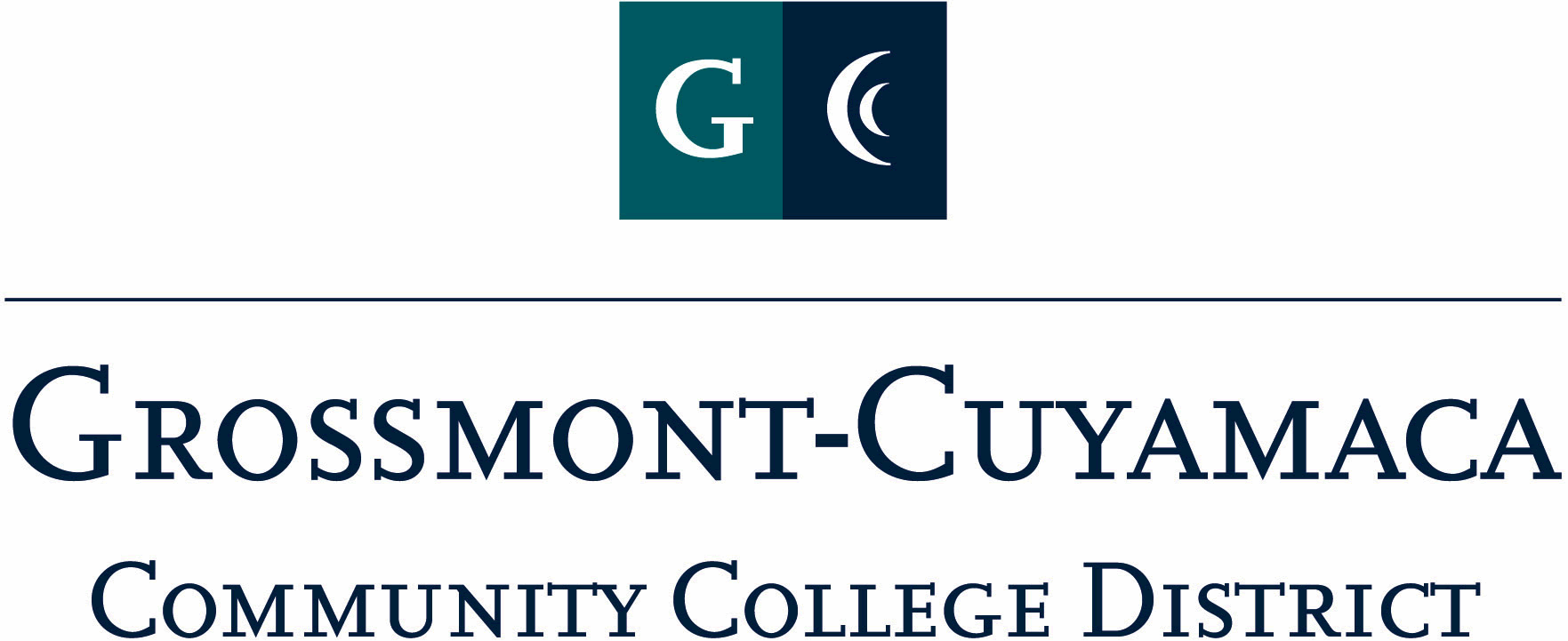 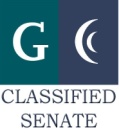 AGENDAEXECUTIVE BOARD MEETINGTuesday, December 3, 201312:00p – 1:00pLocations: 	DLC (x-7399), CC- I 107 (x2758) (Teleconferenced)Attendees:	Executive BoardMeeting Called to Order:     			Meeting Adjourned: 	Agenda					  #	Item											TimeCALL TO ORDERCall to Order		5 minutesAgenda additions/deletions/changes		Approval of Minutes		ACTION ITEMSWeb Link – Kerry Kilber Redman http://www.cuyamaca.edu/redesign/Chancellors/Classified Senate AwardCSAD-Committee participation:FoodFacilitiesWorkshops & EntertainmentPublic RelationsRaffle/DonationsFiscal Coordination		3 minutes
COMMUNICATIONS		President		3 minutesGrossmont		2 minutesCuyamaca		2 minutesDistrict		2 minutesTreasurer 		2 minutes 		3 minutesOPERATIONS/TABLED ITEMS/UPDATESSee’s CandyHoliday Photo  								3 minutesITEMS FROM THE FLOOR!! MERRY CHRISTMAS AND HAPPY NEW YEAR !!Additional Instructions:  Next meeting January 7th 